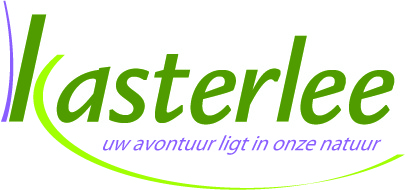 REGLEMENT VOOR STEUN AAN ERKENDE VERENIGINGEN BIJ ORGANISATIE VAN  DE ZOMERKAMPEN 2021PRINCIPEArtikel 1 - Het gemeentebestuur van Kasterlee voorziet voor elke deelnemer van een zomerkamp boven het aantal van 50 deelnemers een tegemoetkoming ter compensatie van de bijzondere kosten in het kader van de coronamaatregelen BEGUNSTIGDE VERENIGINGEN - JEUGDKAMPENArtikel 2 - Het jeugdkamp moet voldoen aan de volgende voorwaarden:georganiseerd worden door een erkende Kastelse verenigingdoorgaan tijdens de maanden juli en augustus 2021minstens 3 aaneengesloten overnachtingenen minimum van 50 deelnemersTOEGEKEND BEDRAGArtikel 3 - Voor elke deelnemer boven het aantal van 50 deelnemers wordt 10 euro per deelnemer voorzien – er geldt een minimum bedrag van 500 euro per aanvraagWanneer de erkende vereniging haar kamp moet opsplitsen in deelkampen over verschillende locaties en tijdstippen omwille van de coronamaatregelen, wordt eveneens een bijdrage voorzien op het totaal aantal deelnemers van deze vereniging boven de 50 deelnemers – er geldt in dat geval ook een minimum bedrag van 500 euro per aanvraagHOE AANVRAGEN
Artikel 4 -  De aanvraag dient te gebeuren via het digitaal loket op www.kasterlee.be voor 15 september 2021.CONTROLEArtikel 5 -  Het college van burgemeester en schepenen kan te allen tijde controle laten uitvoeren en bijkomende informatie opvragen